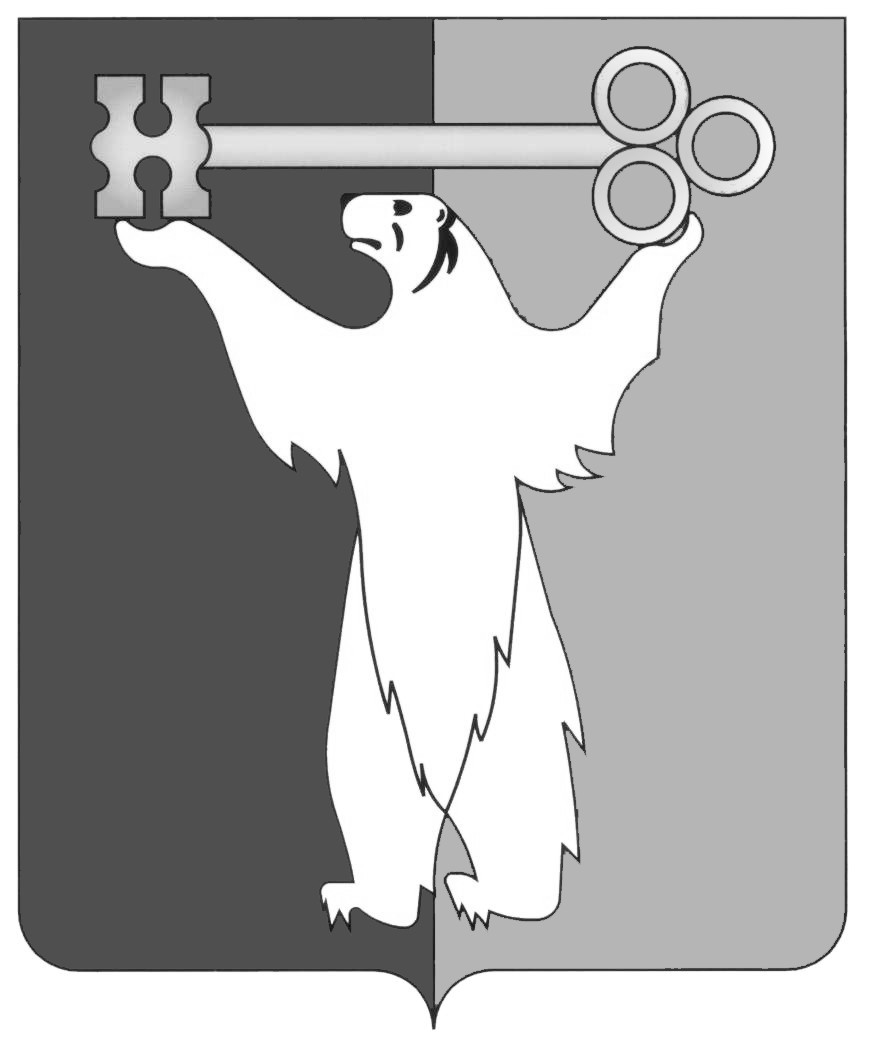 РОССИЙСКАЯ ФЕДЕРАЦИЯКРАСНОЯРСКИЙ КРАЙНОРИЛЬСКИЙ ГОРОДСКОЙ СОВЕТ ДЕПУТАТОВР Е Ш Е Н И ЕО внесении изменений в решение Городского Совета от 24.06.2008 № 12-264 «Об утверждении Положения об условиях и порядке предоставления муниципальным служащим муниципального образования город Норильск пенсии за выслугу лет за счет средств бюджета муниципального образования город Норильск»В соответствии с Законом Красноярского края от 24.04.2008 № 5-1565 «Об особенностях правового регулирования муниципальной службы в Красноярском крае», статьей 28 Устава муниципального образования город Норильск, Городской СоветРЕШИЛ:1. Внести в Положение об условиях и порядке предоставления муниципальным служащим муниципального образования город Норильск пенсии за выслугу лет за счет средств бюджета муниципального образования город Норильск, утвержденное решением Городского Совета от 24.06.2008        № 12-264 (далее – Положение), следующие изменения:1.1. Пункт 3.10 Положения изложить в следующей редакции:«3.10. Управление социальной политики Администрации города Норильска в ходе реализации настоящего Положения:- в течение пяти рабочих дней со дня поступления распоряжения об установлении пенсии за выслугу лет и документов, указанных в пункте 3.2 настоящего Положения, определяет в порядке, установленном настоящим Положением, размер пенсии за выслугу лет путем издания приказа начальника Управления социальной политики Администрации города Норильска;- производит выплату пенсии за выслугу лет путем перечисления денежных средств получателю в соответствии с избранным им способом выплаты, указанным в личном заявлении (на лицевой счет получателя в кредитной организации либо почтовым переводом по адресу);- в течение пяти рабочих дней со дня наступления соответствующих обстоятельств производит перерасчет, приостановление, возобновление, прекращение выплаты пенсии за выслугу лет в порядке, установленном настоящим Положением;- в течение пяти рабочих дней со дня издания приказа начальника Управления социальной политики Администрации города Норильска об установлении размера пенсии, перерасчете пенсии уведомляет получателя пенсии за выслугу лет в письменном виде о размере установленной пенсии, об изменении размера пенсии после произведенного перерасчета в порядке, предусмотренном настоящим Положением, и сроках выплаты пенсии за выслугу лет;- в течение пяти рабочих дней со дня приостановления, возобновления, прекращения выплаты пенсии за выслугу лет уведомляет получателя пенсии за выслугу лет в письменном виде о приостановлении, возобновлении, прекращении выплаты, произведенных в соответствии с настоящим Положением.».1.2. Абзац третий пункта 3.11 Положения после слова «представить» дополнить словами «в Управление социальной политики Администрации города Норильска».1.3. Пункт 3.15 Положения после слов «производится ежемесячно» дополнить словами «до 15 числа месяца, следующего за расчетным,».1.4. Пункт 3.16 Положения изложить в следующей редакции:«3.16. В случае наступления обстоятельств, препятствующих выплате пенсии за выслугу лет, предусмотренных пунктом 2.5 настоящего Положения, приостановление выплаты указанной пенсии производится Управлением социальной политики Администрации города Норильска с 1-го числа месяца, следующего за месяцем, в котором наступили соответствующие обстоятельства.Возобновление выплаты пенсии за выслугу лет производится с 1-го числа месяца, следующего за месяцем, в котором в Управление социальной политики Администрации города Норильска поступило от получателя пенсии за выслугу лет заявление о возобновлении выплаты пенсии за выслугу лет с приложением следующих документов, дающих право на возобновление выплаты пенсии за выслугу лет: справки о размере трудовой пенсии, приказа (распоряжения) об освобождении от государственной должности Российской Федерации, государственной должности субъекта Российской Федерации, муниципальной должности, замещаемой на постоянной основе, должности федеральной государственной службы, должности государственной гражданской службы субъекта Российской Федерации или должности муниципальной службы. В случае непредставления получателем пенсии справки о размере трудовой пенсии в течение одного месяца со дня изменения размера пенсии, выплата пенсии за выслугу лет Управлением социальной политики Администрации города Норильска приостанавливается.В случае приостановления выплаты пенсии за выслугу лет по причине непредставления получателем пенсии за выслугу лет в Управление социальной политики Администрации города Норильска в течение одного месяца со дня изменения размера пенсии справки о размере трудовой пенсии, получателю пенсии за выслугу лет выплачиваются неполученные им суммы указанной пенсии за все время, в течение которого имелось право на получение пенсии за выслугу лет. При этом, справка о размере трудовой пенсии должна содержать информацию о размере трудовой пенсии за весь период, в течение которого выплата пенсии за выслугу лет была приостановлена.».1.5. Дополнить Положение пунктом 3.17 следующего содержания:«3.17. Основаниями для прекращения выплаты пенсии за выслугу лет являются: поступление от получателя пенсии за выслугу лет заявления об отказе в получении пенсии за выслугу лет, прекращение выплаты пенсии по инвалидности, а также смерть получателя. При утрате получателем права на пенсию за выслугу лет, выплата пенсии за выслугу лет прекращается с 1 числа месяца, следующего за месяцем, в котором произошли соответствующие обстоятельства.Приостановление, возобновление, а также прекращение выплаты пенсии за выслугу лет производится на основании приказа начальника Управления социальной политики Администрации города Норильска, издаваемого в течение пяти рабочих дней со дня наступления соответствующих обстоятельств.».1.6. Пункт 4.1 Положения изложить в следующей редакции:«4.1. Пенсия за выслугу лет устанавливается при наличии не менее 15 лет стажа муниципальной службы в размере 45 процентов месячного денежного содержания муниципального служащего за вычетом базовой и страховой частей трудовой пенсии по старости (инвалидности).».1.7. В пункте 4.2 Положения слова «не более чем» исключить. 1.8. Пункт 4.6 Положения дополнить абзацем четвертым следующего содержания:«Размер пенсии за выслугу лет в случае его перерасчета при увеличении в общем порядке месячного денежного содержания по соответствующей должности муниципальной службы, а также при изменении размера трудовой пенсии, исходя из которой установлен размер пенсии за выслугу лет, устанавливается приказом начальника Управления социальной политики Администрации города Норильска.».1.9. Пункт 5.3 Положения изложить в следующей редакции:«5.3. Суммы пенсии за выслугу лет, излишне выплаченные получателю пенсии за выслугу лет вследствие его злоупотреблений (замещения государственной должности Российской Федерации, государственной должности субъекта Российской Федерации, муниципальной должности, замещаемой на постоянной основе, должности федеральной государственной службы, должности государственной гражданской службы субъекта Российской Федерации или должности муниципальной службы, а также в случае прекращения гражданства Российской Федерации и (или) выезда на постоянное место жительство за пределы Российской Федерации), возмещаются этим получателем в бюджет муниципального образования город Норильск в течение 30 календарных дней со дня получения уведомления Управления социальной политики Администрации города Норильска, а в случае спора взыскиваются в судебном порядке.Суммы пенсии за выслугу лет, излишне выплаченные получателю пенсии за выслугу лет вследствие его злоупотреблений (несвоевременного предоставления справки о размере пенсии по старости, влияющей на размер пенсии за выслугу лет, предоставления недостоверной информации, влияющей на размер пенсии за выслугу лет), а также вследствие счетной ошибки, удерживаются (при согласии получателя) Управлением социальной политики Администрации города Норильска в размере, определяемом соглашением сторон, но не менее 20 процентов от суммы пенсии за выслугу лет, а в случае спора взыскиваются в судебном порядке.».2. Контроль исполнения решения возложить на председателя постоянной комиссии Городского Совета по бюджету и собственности Цюпко В.В.3. Решение вступает в силу через десять дней со дня опубликования в газете «Заполярная правда».« 24 » мая 2016 года№ 31/4-678Глава города НорильскаО.Г. Курилов